Postup, ktorý musí povinná osoba dodržiavať pri vybavovaní všetkých žiadostí, návrhov a iných podaní, vrátane príslušných lehôt, ktoré je nutné dodržaťŽiadosť o poskytnutie informácie sa po predložení potvrdí prezentačnou pečiatkou a preskúma, či obsahuje všetky požadované náležitosti.Neúplná žiadosť sa musí minimálne do 7 dní doplniť, inak sa žiadosť odloží.Ak školské zariadenie nemá požadované informácie a ak zo žiadosti vyplýva, kde by sa mohli tieto informácie získať, postúpi žiadosť do 5 dní odo dňa doručenia žiadosti tejto povinnej osobe, inak ju odmietne.Postúpenie žiadosti sa oznámi žiadateľovi ihneď. Lehota na vybavenie žiadosti začína plynúť znova dňom, keď príslušná povinná osoba dostala postúpenú žiadosť.Lehota na vybavenie žiadosti je najneskôr do ôsmych pracovných dní odo dňa podania žiadosti alebo odo dňa odstránenia nedostatkov v žiadosti.Lehota sa môže predĺžiť zo závažných dôvodov najviac o 8 dní.Žiadateľ o tom musí byť písomne informovaný. Ak predmetom žiadosti je získanie informácií, ktoré už boli zverejnené, škola môže ihneď, najneskôr do 5 dní od podania žiadosti, namiesto sprístupnenia informácií žiadateľovi oznámiť údaje, ktoré umožňujú vyhľadanie a získanie zverejnenej informácie.Ak žiadateľ trvá na sprístupnení zverejnených informácií, škola mu ich sprístupní. Lehota na sprístupnenie začína dňom, keď žiadateľ oznámil, že trvá na priamom sprístupnení informácie.     Vybavenie žiadosti a vydanie rozhodnutia Ak povinná osoba sprístupní žiadateľovi požadované informácie v rozsahu a spôsobom podľa § 16 zákona o slobodnom prístupe k informáciám v zákonom stanovenej lehote, urobí rozhodnutie zápisom v spise. Proti takémuto rozhodnutiu nemožno podať opravný prostriedok.Ak povinná osoba žiadosti nevyhovie hoci len sčasti, vydá o tom v zákonom stanovenej lehote rozhodnutie. Rozhodnutie nevydá v prípade, ak žiadosť bola odložená podľa § 14 ods. 3 zákona o slobodnom prístupe k informáciám.Ak nevydá rozhodnutie, predpokladá sa, že vydala rozhodnutie, ktorým odmietla poskytnúť informáciu. Za deň doručenia sa považuje tretí deň od uplynutia lehoty na vybavenie žiadosti.Povinná osoba poskytujúca informáciu je povinná dbať, aby neposkytla informácie, ku ktorým je prístup obmedzený(§ 8 až § 12) zákona o slobodnom prístupe k informáciám. V prípade, že  povinná osoba poskytuje informáciu, ktorá obsahuje osobné údaje, ku ktorým je obmedzený prístup, je povinná zamedziť viditeľnosť týchto údajov. Prehľad predpisov, pokynov, inštrukcií, výkladových stanovísk, podľa ktorých povinná osoba koná a rozhoduje alebo ktoré upravujú práva a povinnosti fyzických osôb a právnických osôb vo vzťahu k povinnej osobeÚstava SRZákony, Nariadenia vlády, Vyhlášky MŠVVaŠ SRhttps://www.minedu.sk/12269-sk/regionálne-skolstvo/Listina základných práv a slobôdPracovný poriadok CVČ VčielkaOrganizačný poriadok CVČ Včielka, Športovcov 904, Púchov 020 01Školský poriadok CVČ Včielka, Športovcov 904, Púchov 020 01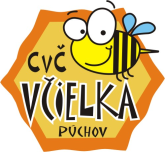                         Centrum voľného času Včielka Púchov                             Športovcov 904, 020 01 Púchov                               tel. 042/4631628, 090796327                               e-mail: cvc.vcielka@atlas.sk                                     www.cvcvcielka.sk